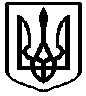 У К Р А Ї Н АВІДДІЛ ОСВІТИ ТА ГУМАНІТАРНОЇ РОБОТИДЕМИДІВСЬКА СЕЛИЩНА РАДА ВОВКОВИЇВСЬКИЙ ЛІЦЕЙ ДЕМИДІВСЬКОЇ СЕЛИЩНОЇ РАДИ РІВНЕНСЬКОЇ ОБЛАСТІ                                                                                       Список педагогічних працівників Вовковиївського ліцею Демидівської селищної ради,які атестуються у 2023/2024 навчальному роціПрізвище, ім’я, по батькові педпрацівникаВУЗ, який закінчив, дата закінченняКваліфікація за дипломомПосада, на якій атестуєтьсяСтаж педагогічної діяльностіСтроки проходження підвищення кваліфікації Обсяг (кількість годин) підвищення кваліфікації Дата і результати попередньої атестаціїНа що претендує в ході атестаціїНевідомськаОксана Дмитрівнаoksana_nevidomska@ukr.net Приватний вищий навчальний заклад «Міжнародний економіко-гуманітарний університет імені академіка Степана Дем’янчука»,2008учитель початкових класів, вчитель біології учитель початкових класів 35 р. 2020-202415001.04.2019 р.Відповідає займаній посаді.   Підтверджено кваліфікаційну категорію «Спеціаліст вищої  категорії» та присвоєно педагогічне звання «старший вчитель»Підтвердження кваліфікаційної категорії «Спеціаліст вищої  категорії» та раніше присвоєного педагогічного звання «старший вчитель  БойкоОльгаСтепанівнаboyko430@ukr.net Приватний вищий навчальний заклад «Міжнародний економіко-гуманітарний університет імені академіка Степана Дем’янчука»,2006 учитель української мови та літератури, англійської мовиучитель англійської мови20 р. 2020-2024150 01.04.2019 р.Відповідає займаній посаді. Присвоєно кваліфікаційну категорію «Спеціаліст вищої  категорії» та присвоєно педагогічне звання «старший вчитель»Підтвердження кваліфікаційної категорії «Спеціаліст вищої  категорії» та раніше присвоєного педагогічного звання «старший вчительПіраникОксанаМихайлівнаoksana17051974@ukr.netРівненський державний гуманітарний інститут,1996р.учитель української мови та літератури, історіїучитель  суспільних предметів27р. 2020-2024150 01.04.2019 р.Відповідає займаній посаді. Підтверджено кваліфікаційну категорію «Спеціаліст вищої  категорії» та раніше присвоєне педагогічне звання «старший вчитель» Підтвердження кваліфікаційної категорії «Спеціаліст вищої  категорії» та раніше присвоєного педагогічного звання «старший вчитель»Бойко Інна Миколаївнаbojkoinna26@gmail.comСхідноєвропейський національний університет ім.Лесі Українки,2016соціальна педагогікаасистент вчителя6  р.2020-2024150не атестувалася12 тарифний розрядЛебедюк Олена Миколаївна2017052@ukr.netМЕГУ,2011вчитель англійської мови та зарубіжної літературиасистент вчителя27р.2020-2024150не атестувалася12 тарифний розряд